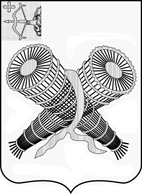 ГЛАВА ГОРОДА СЛОБОДСКОГОКИРОВСКОЙ ОБЛАСТИПОСТАНОВЛЕНИЕ19.07.2019										            №  11г. Слободской Кировской областиО проведении проверки готовностик отопительному периоду 2019-2020 годовВ соответствии с федеральными законами от 06.10.2003 № 131-ФЗ «Об общих принципах организации местного самоуправления в Российской Федерации», от 27.07.2010 № 190-ФЗ «О теплоснабжении», приказом Министерства энергетики Российской Федерации от 12.03.2013 № 103 «Об утверждении Правил оценки готовности к отопительному периоду» (далее - Приказ Минэнерго РФ) ПОСТАНОВЛЯЮ:1. Создать комиссию по проведению проверки готовности к отопительному периоду 2019– 2020 годов теплоснабжающих, теплосетевых организаций и потребителей тепловой энергии города Слободского (далее – комиссия).2. Утвердить:2.1. Положение о комиссии по проведению проверки готовности к отопительному периоду 2019 – 2020 годов теплоснабжающих, теплосетевых организаций и потребителей тепловой энергии города Слободского согласно приложению № 1.2.2. Состав комиссии по проведению проверки готовности к отопительному периоду 2019-2020 годов согласно приложению № 2.2.3. Программу по проведению проверки готовности к отопительному периоду 2019-2020 годов теплоснабжающих, теплосетевых организаций и потребителей тепловой энергии города Слободского согласно приложению № 3.3. Организационному отделу администрации города обеспечить размещение постановления на официальном сайте города Слободского.4. Контроль за выполнением настоящего постановления возложить на первого заместителя главы администрации города Слободского Вайкутиса П.О.Приложение № 1к постановлению главы города Слободского от  19.07.2109  № 11ПОЛОЖЕНИЕо комиссии по проведению проверки готовности к отопительномупериоду 2019-2020 годов теплоснабжающих, теплосетевых организацийи потребителей тепловой энергии города СлободскогоОбщие положения1.1. Настоящее Положение о комиссии по проверке готовности к отопительному периоду устанавливает задачи, функции, права и порядок работы комиссии по проверке готовности к отопительному периоду теплоснабжающих, теплосетевых организаций и потребителей тепловой энергии (далее – Комиссия).1.2. Комиссия создается в соответствии с требованиями приказа Министерства энергетики Российской Федерации от 12.03.2013 № 103 «Об утверждении Правил оценки готовности к отопительному периоду».1.3. Комиссия является рабочим органом, обеспечивающим проверку готовности теплоснабжающих, теплосетевых организаций и потребителей тепловой энергии к отопительному периоду 2019-2020 годов.1.4. В своей деятельности Комиссия руководствуется законодательством Российской Федерации, приказом Министерства энергетики Российской Федерации от 12.03.2013 № 103 «Об утверждении Правил оценки готовности к отопительному периоду», а также настоящим Положением.Задача и функции Комиссии2.1.Задачей Комиссии является проведение проверки готовности к отопительному периоду 2019-2020 годов теплоснабжающих, теплосетевых организаций и потребителей тепловой энергии.2.2. Основными функциями Комиссии являются:2.2.1. Осуществление проверки выполнения требований по готовности к отопительному периоду для теплоснабжающих и теплосетевых организаций и потребителей тепловой энергии, установленных главой III приказа Министерства энергетики Российской Федерации от 12.03.2013 № 103 «Об утверждении Правил оценки готовности к отопительному периоду», в соответствии с Программой проведения проверки готовности к отопительному периоду 2019-2020 годов.2.2.2. Оформление результатов проверки актом готовности к отопительному периоду.2.2.3. При наличии у Комиссии замечаний к выполнению требований по готовности или при невыполнении требований по готовности к акту прилагается перечень замечаний с указанием сроков их устранения.Права Комиссии3.1. Для осуществления возложенных функций Комиссия имеет право:3.1.1. Привлекать к участию в своей работе должностных лиц предприятий, организаций, учреждений независимо от форм собственности.3.1.2. Разрабатывать предложения по выполнению мероприятий по своевременной подготовке теплоснабжающих, теплосетевых организаций и потребителей тепловой энергии к работе в отопительный период.3.1.3. Подписывать акты проверки готовности к отопительному периоду.3.2. Комиссия может обладать и иными правами в соответствии с возложенными на нее настоящим Положением задачей и функциями.Порядок работы Комиссии4.1. Основной формой работы Комиссии является проверка готовности к отопительному периоду теплоснабжающих, теплосетевых организаций и потребителей тепловой энергии.4.2. Организация работы и подготовка материалов к проведению мероприятий по проверке готовности к отопительному периоду теплоснабжающих, теплосетевых организаций и потребителей тепловой энергии осуществляется секретарем Комиссии и возглавляется председателем Комиссии или заместителем председателя Комиссии.4.3. Председатель Комиссии:а) возглавляет работу Комиссии;б) руководит деятельностью Комиссии;г) подписывает акты проверки готовности к отопительному периоду;д) организует контроль за устранением перечня замечаний к выполнению требований по готовности в установленные сроки.При отсутствии председателя Комиссии его функции выполняет заместитель председателя Комиссии.4.4. Секретарь Комиссии:а) организует проведение мероприятий по проверке готовности к отопительному периоду теплоснабжающих, теплосетевых организаций и потребителей тепловой энергии;б) оповещает членов Комиссии о проведении проверки готовности к отопительному периоду не позднее, чем за двое суток до начала проверки;в) доводит до членов Комиссии программу проведения проверки.4.5. Члены Комиссии:а) принимают участие в проведении проверки;б) изучают представленные материалы;в) выносят предложения по вопросам проверки готовности к отопительному периоду теплоснабжающих, теплосетевых организаций и потребителей тепловой энергии.4.6. Члены Комиссии принимают участие в проведении проверки готовности к отопительному сезону лично, без права замены. В случае отсутствия члена Комиссии на проведении проверки он имеет право представить своё мнение по рассматриваемым вопросам в письменной форме.4.7. Комиссия осуществляет свою деятельность в соответствии с программой проведения проверки готовности к отопительному периоду.4.8. Решения Комиссии оформляются в виде актов проверки готовности к отопительному периоду, которые подписываются председателем Комиссии, заместителем председателя Комиссии и членами Комиссии, участвовавшими в проведении проверки.Приложение № 2к постановлению главы города Слободского от  19.07.2109  № 11СОСТАВкомиссии по проведению проверки готовности теплоснабжающих, теплосетевых организаций и потребителей тепловой энергиик отопительному периоду 2019-2020 годовПриложение № 3к постановлению главы города Слободского от  19.07.2109  № 11ПРОГРАММАпо проведению проверки готовности к отопительномупериоду 2019-2020 годов теплоснабжающих, теплосетевых организаций и потребителей тепловой энергии города Слободского1. Целью программы проведения проверки готовности к отопительному периоду 2019-2020 годов (далее - Программа) является оценка готовности к отопительному периоду путём проведения проверок готовности к отопительному периоду 2019-2020 годов теплоснабжающих и теплосетевых организаций, потребителей тепловой энергии, теплопотребляющие установки которых подключены к системе теплоснабжения.2. Проверка осуществляется в отношении теплоснабжающих и теплосетевых организаций, а также потребителей тепловой энергии в соответствии с приказом Министерства энергетики Российской Федерации от 12.03.2013 № 103 «Об утверждении правил оценки готовности к отопительному периоду» (далее – Правила).3. Работа Комиссии осуществляется в соответствии с графиком проведения проверки готовности к отопительному периоду 2019 - 2020 годов согласно таблице № 1.Таблица № 1График проведения проверки готовностик отопительному периоду 2019 - 2020 годов4. В целях проведения проверки готовности теплоснабжающих, теплосетевых организаций и потребителей тепловой энергии к работе Комиссией по согласованию могут привлекаться представители Федеральной службы по экологическому, технологическому и атомному надзору, государственной жилищной инспекции, теплоснабжающих организаций, управляющих компаний и другие заинтересованные лица.5. При проверке готовности к отопительному периоду 2019-2020 годов Комиссией проверяется выполнение требований по готовности к отопительному периоду теплоснабжающих и теплосетевых организаций, потребителей тепловой энергии, теплопотребляющие установки которых подключены к системе теплоснабжения, согласно главам III, IV Правил.6. В целях проведения проверки Комиссия рассматривает документы, подтверждающие выполнение требований по готовности, а при необходимости - проводит осмотр объектов проверки с выездом на место.7. В целях проведения Комиссией проверки выполнения плана ремонтных работ потребителем тепловой энергии предоставляется информация о выполнении ремонтных работ.8. Результаты проверки теплоснабжающих, теплосетевых организаций и потребителей тепловой энергии оформляются актами проверки готовности к отопительному периоду 2019-2020 годов по форме согласно приложению № 1 к Программе.9. Акты проверки готовности к отопительному периоду 2019-2020 годов теплоснабжающих, теплосетевых организаций и потребителей тепловой энергии оформляются не позднее трёх календарных дней с даты завершения проверки.10. В акте проверки готовности к отопительному периоду 2019-2020 годов содержатся следующие выводы Комиссии по итогам проверки:- объект проверки готов к отопительному периоду;- объект проверки будет готов к отопительному периоду при условии устранения в установленный срок замечаний к требованиям по готовности, выданных Комиссией;- объект проверки не готов к отопительному периоду.11. При наличии у Комиссии замечаний к выполнению требований по готовности или при невыполнении требований по готовности к акту прилагается перечень замечаний (далее – Перечень) с указанием сроков устранения.12. Паспорт готовности к отопительному периоду 2019-2020 годов (далее - Паспорт готовности) составляется согласно приложению № 2 к Программе и выдаётся по каждому объекту проверки в течение 15 дней с даты подписания акта в случае, если объект проверки готов к отопительному периоду, а также в случае, если замечания к требованиям по готовности, выданные Комиссией, устранены в срок, установленный Перечнем.13. Срок выдачи Паспортов готовности: не позднее 15 сентября 2019 года – для потребителей тепловой энергии, не позднее 1 ноября 2019 года – для теплоснабжающих и теплосетевых организаций.14. В случае устранения указанных в Перечне замечаний к выполнению (невыполнению) требований по готовности в сроки, установленные в пункте 13 настоящей Программы, Комиссией проводится повторная проверка, по результатам которой составляется новый акт проверки готовности к отопительному периоду 2019-2020 годов.15. Организация, не получившая по объектам проверки Паспорт готовности в сроки, установленные пунктом 13 настоящей Программы, обязана продолжить подготовку к отопительному периоду и устранение указанных в Перечне к акту замечаний к выполнению (невыполнению) требований по готовности. После уведомления Комиссии об устранении замечаний к выполнению (невыполнению) требований по готовности осуществляется повторная проверка. При положительном заключении Комиссии оформляется повторный акт с выводом о готовности к отопительному периоду, но без выдачи Паспорта готовности в текущий отопительный период.Приложение № 1к Программе по проведению проверки готовности к отопительному периоду 2019-2020 годов теплоснабжающих, теплосетевых организаций и потребителей тепловой энергии города СлободскогоАкт ________проверки готовности к отопительному периоду 2019 / 2020 гг.         _г. Слободской_                                      "____"____________ 20___ г.        (место составления акта)                                                        (дата составления акта)Комиссия, образованная постановлением администрации г. Слободского от "____"____________ 2019 г. № __________, в соответствии с Программой проведения проверки готовности к отопительному периоду от "____"____________ 20___г., утверждённой постановлением главы города Слободского Желваковой Ирины Викторовны________________________с "____"____________ 20___г. по "____"____________ 20___г. в соответствии с Федеральным законом от 27 июля 2010 г. № 190-ФЗ «О теплоснабжении» провела проверку готовности к отопительному периоду ______________ __________________________________________________________________(полное наименование теплоснабжающей организации, теплосетевой организации, потребителя тепловой энергии,  в отношении которой проводилась проверка готовности к отопительному периоду)Проверка готовности к отопительному периоду проводилась в отношении следующих объектов:1. ________________________;2. ________________________;3. ________________________;........В ходе проведения проверки готовности к отопительному периоду комиссия установила: _______________________________________________________                      (готовность/неготовность к работе в отопительном периоде)Вывод комиссии по итогам проведения проверки готовности к отопительному периоду:_________________________________________________________________________________________________________________________________________________________________________________Приложение к акту проверки готовности к отопительному периоду _____/______ гг.<*>Председатель комиссии: _____________________________________________                                    			(подпись, расшифровка подписи)Заместитель председателякомиссии:			   _____________________________________________                                    			(подпись, расшифровка подписи)Члены комиссии:              ____________________________________________                                    			(подпись, расшифровка подписи)                                           _____________________________________________                                    			(подпись, расшифровка подписи)                                           _____________________________________________                                    			(подпись, расшифровка подписи)С актом проверки готовности ознакомлен, один экземпляр акта получил:"____"____________ 20___г. _______________________________________(подпись, расшифровка подписи руководителя теплоснабжающей организации, теплосетевой организации, потребителя тепловой энергии,в отношении которой проводилась проверка готовности к отопительному периоду)--------------------------------<*> При наличии у комиссии замечаний к выполнению требований по готовности или при невыполнении требований по готовности к акту прилагается перечень замечаний с указанием сроков их устранения.Приложение № 2к Программе по проведению проверки готовности к отопительному периоду 2019-2020 годов теплоснабжающих, теплосетевых организаций и потребителей тепловой энергии города СлободскогоПАСПОРТготовности к отопительному периоду 2019 / 2020 гг.Выдан ____________________________________________________________(полное наименование теплоснабжающей организации, теплосетевой организации, потребителя тепловой энергии, в отношении которогопроводилась проверка готовности к отопительному периоду)В отношении следующих объектов, по которым проводилась проверка готовности к отопительному периоду:1. ________________________;2. ________________________;3. ________________________;........Основание выдачи паспорта готовности к отопительному периоду:Акт проверки готовности к отопительному периоду от __________ № ______.Глава города Слободского 							     И.В. Желвакова ___________________________________________(подпись, расшифровка подписи и печать уполномоченного органа, образовавшего комиссию по проведению проверки готовности к отопительному периоду)Глава города СлободскогоИ.В. ЖелваковаВАЙКУТИС Павел Олегович- первый заместитель главы администрации города Слободского, председатель комиссииПЛОТНИКОВАндрей Геннадьевич- начальник управления по делам ГО, ЧС, ЖКХ и благоустройства администрации города Слободского, заместитель председателя комиссииГЛУХИХАндрей ГеннадьевичЧлены комиссии:- главный специалист по делам ГО, ЧС и антитеррористической деятельности управления по делам ГО, ЧС, ЖКХ и благоустройства администрации города Слободского, секретарь комиссииГРАДУНОльга Станиславовна- директор МУП «Теплосервис»РОЖНЕВАлександр Петрович- старший государственный инспектор по надзору за энергетическими установками и надзору за ГТССИМОНОВВладислав Викторович- заместитель директора МУП «Управляющая компания «Север»ЧУРАКОВАЕкатерина Валентиновна- начальник управления муниципальным имуществом и земельными ресурсами администрации города Слободского№п./п.Объекты, подлежащие проверкеСроки проведения проверкиДокументы, проверяемые в ходе проверки1.Теплоснабжающие и теплосетевые организациис 22.07.2019 по 30.09.2019В соответствии с главой III Правил2.Потребители тепловой энергиис 22.07.2019 по 15.09.2019В соответствии с главой IV Правил